แนวปฏิบัติในการขอขึ้นทะเบียนเป็นผู้ประเมินคุณภาพการศึกษาภายใน ระดับหลักสูตร/คณะและสถาบันของคณะกรรมการพัฒนาการประกันคุณภาพการศึกษาภายใน ระดับอุดมศึกษา มหาวิทยาลัยราชภัฏ (คปภ.)(กรณีไม่มีประสบการณ์ประเมินคุณภาพการศึกษา)	1. ผู้ผ่านการฝึกอบรมหลักสูตรผู้ประเมินคุณภาพการศึกษาระดับหลักสูตร/คณะและสถาบัน  แต่ยังไม่มีประสบการณ์ประเมินคุณภาพการศึกษา  หากประสงค์จะขึ้นทะเบียนเป็นผู้ประเมินคุณภาพการศึกษาภายในของ คปภ. จะต้องผ่านการฝึกประสบการณ์เป็นผู้ประเมินคุณภาพภายใน อย่างน้อย 1 ครั้ง  ร่วมกับผู้ประเมินคุณภาพการศึกษาภายในที่ขึ้นทะเบียนของ คปภ. โดยดำเนินการดังนี้1.1)  ระดับหลักสูตร  ต้องผ่านการฝึกประสบการณ์ภายนอกสถาบันที่สังกัดที่ใช้ระบบการประกันคุณภาพ ระดับหลักสูตร ของเครือข่ายการประกันคุณภาพการศึกษาภายใน มหาวิทยาลัยราชภัฏ หรือ สกอ.1.2)  ระดับคณะและสถาบัน ต้องผ่านการฝึกประสบการณ์ภายนอกสถาบันที่สังกัดที่ใช้ระบบการประกันคุณภาพ ระดับคณะ/สถาบัน ของเครือข่ายการประกันคุณภาพการศึกษาภายใน มหาวิทยาลัยราชภัฏ	2. องค์ประกอบของคณะกรรมการในคำสั่งแต่งตั้งคณะกรรมการประเมินคุณภาพภายในระดับหลักสูตร/คณะและสถาบันที่ฝึกประสบการณ์จะต้องมีสัดส่วนของกรรมการประเมินคุณภาพการศึกษาภายใน               ระดับหลักสูตร/คณะและสถาบัน  ที่ขึ้นทะเบียนของ คปภ. ต่อผู้ฝึกประสบการณ์ไม่เกิน 1 : 1	3. หลังจากดำเนินการฝึกประสบการณ์ตรวจประเมินตามที่กำหนดไว้แล้ว ขอให้แจ้งความประสงค์          เพื่อขอขึ้นทะเบียนเป็นผู้ประเมินคุณภาพการศึกษาภายในของ คปภ. ไปยังสำนักมาตรฐานและประกันคุณภาพ  มหาวิทยาลัยราชภัฏมหาสารคาม  พร้อมส่งเอกสารเพื่อประกอบการพิจารณาขึ้นทะเบียน  ดังนี้	3.1) สำเนาคำสั่งแต่งตั้งเป็นผู้ประเมินคุณภาพภายใน ระดับหลักสูตร/คณะและสถาบัน หรือ                หนังสือเชิญเป็นกรรมการตรวจประเมินฯ	3.2) หนังสือรับรองประสบการณ์การเป็นผู้ประเมินคุณภาพการศึกษาภายในที่ลงลายมือชื่อ            โดยประธานคณะกรรมการประเมินคุณภาพการศึกษาภายใน4. สำนักมาตรฐานและประกันคุณภาพ  มหาวิทยาลัยราชภัฏมหาสารคาม จะดำเนินการส่งรายชื่อผู้แจ้งความประสงค์ขอขึ้นทะเบียนเป็นผู้ประเมินฯ ไปยัง คปภ. และสามารถตรวจสอบรายชื่อผู้ขึ้นทะเบียนได้ที่เว็บไซต์เครือข่ายการประกันคุณภาพการศึกษาภายใน มหาวิทยาลัยราชภัฏ http://iqaru.chandra.ac.th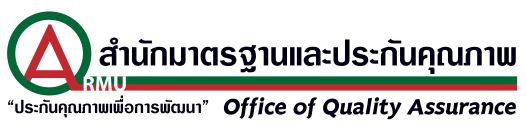 